ПРОЕКТ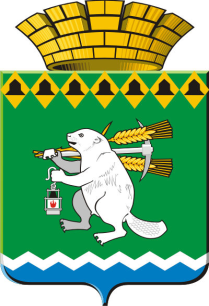 ПредседательДумы Артемовского городского округаР А С П О Р Я Ж Е Н И Еот _____________________                                                                         № ________________                                                                         № _______________О внесении изменений в  Порядок определения нормативных затрат на обеспечение функций Думы Артемовского городского округа    Руководствуясь пунктом 13 Требований к порядку разработки и принятия муниципальных правовых актов Артемовского городского округа о нормировании в сфере закупок для обеспечения муниципальных нужд Артемовского городского округа, содержанию указанных актов и   обеспечению их использования, утвержденных постановлением Администрации Артемовского городского округа от 29.04.2016 № 449-ПА, Внести изменение в  Порядок определения нормативных затрат на обеспечение функций Думы Артемовского городского округа (далее – Порядок), утвержденный распоряжением  председателя Думы Артемовского городского округа от 28.11.17 № 32, изложив Приложение 6 к Порядку в следующей редакции  (прилагается).Настоящее распоряжение разместить в единой информационной системе в сфере закупок (www.zakupki.gov.ru). Контроль за исполнением настоящего распоряжения оставляю за собой.Председатель Думы	    К.М. ТрофимовАртемовского городского округаПриложение № 6к порядку определения нормативных затратна обеспечение функций Думы Артемовского городского округа Нормативы,применяемые при расчете нормативных затрат на приобретение бытовой техники и иных предметов и иных основных средствОкончательная стоимость зависит от стоимости услуг по сборке и доставке. *Закупка осуществляется в пределах доведенных  лимитов№ п/пНаименование Количество оборудования, единицЦена приобретения оборудования руб.*Периодичность приобретения, летДолжности работниковАвтонавигатор1 на организациюНе более 5 000,005все категории и группы должностейАппарат для нагрева и охлаждения воды/термопот1 на кабинетНе более 15 000,00/4000,007все категории и группы должностейВентилятор1 на кабинетНе более 4 000,005все категории и группы должностейВидео регистратор1 на организациюНе более 7 000,005все категории и группы должностейВоздухоочиститель /увлажнительНе более 1 на кабинетНе более 15 000,005все категории и группы должностейГерб (РФ, МО)1 на организациюНе более 60 000,0012ПредседательДатер 1 на организациюНе более 3 000,005все категории и группы должностейДиктофон Не более 2 на организациюНе более 8 000,005Председатель,  начальник отделаДрель1 на организациюНе более 5 000,005все категории и группы должностейЖалюзи вертикальные / рулонные1 на окно Не более 5 000,005все категории и группы должностейЗеркало 1 на кабинетНе более 1 000,0012все категории и группы должностейКалькуляторНе более 1 в расчете на одного работникаНе более 1 000,005все категории и группы должностейКофе-машинаНе более 1 на кабинетНе более 40 000,005Председатель,  начальник отделаКулерНе более 1 на организациюНе более 11500,005все категории и группы должностейЛаминаторНе более 1 на организациюНе более 8000,005все категории и группы должностейЛампа настольная Не более 1 в расчете на одного работникаНе более 5 000,005все категории и группы должностейЛюстра/ светильник2 на кабинетНе более 20 000,005все категории и группы должностейМикроволновая печьНе более 1 на кабинетНе более 15 000,005Председатель,  начальник отделаНастольный набор руководителя1Не более 20 000,007ПредседательПереплетный аппарат1 на организациюНе более 60 000,0010все категории и группы должностейПечать / штампы 1 на организациюНе более 3 000,003все категории и группы должностейПроводной телефон (для стационарной связи)Не более 1 штуки в расчете на одного работникаНе более 5 00,007все категории и группы должностейРадиатор масляный 1 на кабинетНе более 4 500,005все категории и группы должностейТелевизор Не более 1 на организацию50 0005Председатель,  начальник отделаУничтожитель бумагНе более 1 на организациюНе более 20 000,005Председатель,  начальник отделаФотоаппаратНе более 1 на организациюНе более 7 000,005Председатель,  начальник отделаХолодильник Не более 1 на кабинет10 000/30 00010все категории и группы должностейЧайникНе более 1 на кабинетНе более 5 000,003все категории и группы должностейЧасы настенныеНе более 1 на кабинетНе более 2 000,007все категории и группы должностейТонометр автомат с адаптером Не более 1 на организациюНе более 4000,005Председатель,  начальник отдела